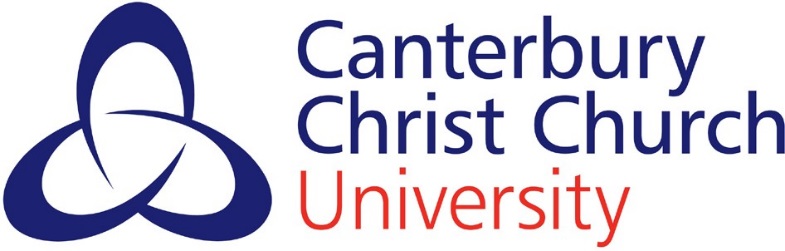 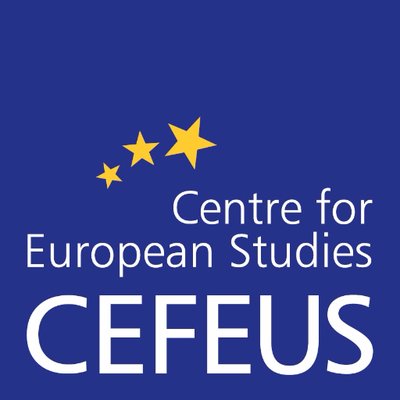 Summer SchoolFederalism, Conflict Resolution and Good Governance10-24 August 2019Registration Form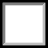 Organisation and regulations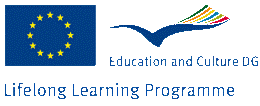 Legal Name (as it appears on the passport)Legal Name (as it appears on the passport)Surname (Family Name)First Name (Given Name)E-mail AddressCandidates should be aware that most communication, as well as all critical announcements are sent via e-mailPrivate e-mail addressPrivate e-mail addressDate of Birth (Day/Month/Year)Place of Birth (City, Country)Sex Female	 MaleCitizenshipDo you need a visa to enter the UK?Country of citizenshipPlease submit a scanned copy of your passport with registrationCountry of citizenship Yes	  NoHigher Education Academic DataHigher Education Academic DataHigher Education Academic DataHigher Education Academic DataYear of graduationDegree obtainedSubjectInstitution (name, town, country)Current StudiesStarting yearDegree aimed forSubjectInstitution (name, town, country)Knowledge of English language (Codes are in reference to the Common European Framework of Reference for Languages)Knowledge of English language (Codes are in reference to the Common European Framework of Reference for Languages)Knowledge of English language (Codes are in reference to the Common European Framework of Reference for Languages)Knowledge of English language (Codes are in reference to the Common European Framework of Reference for Languages)Knowledge of English language (Codes are in reference to the Common European Framework of Reference for Languages)Knowledge of English language (Codes are in reference to the Common European Framework of Reference for Languages)Knowledge of English language (Codes are in reference to the Common European Framework of Reference for Languages)Proficient SpeakerProficient SpeakerIndependent SpeakerIndependent SpeakerBasic SpeakerBasic SpeakerC2C1B2B1A2A1Level of English Language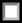 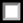 English language tests passed (name, date, grades)English language tests passed (name, date, grades)English language tests passed (name, date, grades)English language tests passed (name, date, grades)English language tests passed (name, date, grades)English language tests passed (name, date, grades)English language tests passed (name, date, grades)Mother tongueMother tongueMother tongueMother tongueMother tongueMother tongueMother tongueOther languages known and level of knowledgeOther languages known and level of knowledgeOther languages known and level of knowledgeOther languages known and level of knowledgeOther languages known and level of knowledgeOther languages known and level of knowledgeOther languages known and level of knowledgeCurrent (term-time) AddressCurrent (term-time) AddressCurrent (term-time) AddressCurrent (term-time) AddressStreet and numberStreet and numberUntil which date will you stay at this address?Until which date will you stay at this address?Street and numberStreet and numberCityCityZIP/Post codeState/regionCountryMobile Phone Number (+international code)Telephone Number (+international code)Telephone Number (+international code)Permanent AddressPermanent AddressSame as the current addressSame as the current addressStreet and numberStreet and numberStreet and numberStreet and numberStreet and numberCityCityZIP/Postal codeZIP/Postal codeState/regionCountryMobile Phone Number (+international code)Telephone Number (+international code)Telephone Number (+international code)Telephone Number (+international code)General InformationGeneral InformationProfessional Experience (to be developed on CV)Professional Experience (to be developed on CV)How did you learn about the Summer School?How did you learn about the Summer School?Have you taken part in other activities organised by Canterbury Christ Church University? Which ones?Have you taken part in other activities organised by Canterbury Christ Church University? Which ones?During the course, would you prefer vegetarian food? Yes	 NoDo you have any special (dietary) requirements/disabilities? Please include these below Yes	 NoOrganisersThe Politics and International Relations programme at Canterbury Christ Church University has a tradition of offering innovative and exciting undergraduate and postgraduate courses in the areas of Politics, International Relations and European Politics. Our staff team consists of experts in different areas with key expertise in applied political theory, minority rights, territorial autonomy and European Union politics. The programme is part of the School of Psychology, Politics and Sociology. For more information see: https://www.canterbury.ac.uk/social-and-applied-sciences/psychology-politics-and-sociology/politics-and-international-relations/politics-and-international-relations.aspx Our Centre for European Studies (CEFEUS) hosts a number of activities in European Politics, based upon a three-fold mandate of teaching, training and outreach to foster progressive insights on EU integration, locally, nationally, and internationally.Read more at https://www.canterbury.ac.uk/social-and-applied-sciences/psychology-politics-and-sociology/cefeus/cefeus.aspx#MzKdkqtwSDZO791x.99 Entry requirementsThe course is oriented towards undergraduate and postgraduate students, professionals, and those interested in the study of federalism, conflict resolution and good governance.ProgrammeThe aim of the programme is to introduce the participants to the issues of federalism in the contemporary world, from both theoretical and empirical perspectives, the link between federalism, conflict resolution and good governance, drawing upon a range of case studies. The course also examines alternatives to federalism. The 2-weeks programme will take the form of lectures by different academic professors and experts, debates and workshops.ECTS credits (optional)ECTS credits may be delivered by Canterbury Christ Church University to the participants of the programme who specify it at the beginning of the Summer School and fulfil the following conditions:Assiduity and active participation in all the lectures and activities of the programme (a sheet is signed before each lecture as a control).Taking part in the oral examination at the end of the programme to validate the knowledge acquired by the student.Writing a paper on a selected topic addressed by the course.The participants who have fulfilled all these conditions, and whom the jury judges the knowledge acquired during the programme as sufficient, will qualify for 5 or 10 ECTS credits, (according to the type of paper chosen) awarded by Canterbury Christ Church University.An ECTS brochure with detailed information will be provided to the participants requesting it at the beginning of the programme.Registration FeesThe registration fees for the Canterbury Summer School are: £ 1,500.00, including accommodation.For the participants who do not request accommodation (i.e. living in Canterbury), the registration fees are: £ 500.00.Once the applicant is accepted into the programme, you will be informed of the way to pay the fees. The registration becomes final only after the fees have been received by Canterbury Christ Church University.CancellationThe payment of £1,500.00 is a non-refundable tuition and accommodation fee, except in the case of a visa refusal. For students that require a visa, the course fee and accommodation fee will be fully refunded on production of a copy of the official visa refusal letter.GrantsThe registration fees do not cover the totality of the tuition charges nor accommodation expenses. When the candidature is accepted, the student automatically receives a grant from the organisers to cover accommodation (See Accommodation). A grant does not consist of cash, but of a direct payment of accommodation, according to the organiser’s instructions.No other type of grant is available. Travel expenses to and from the Summer School location and visa costs are the responsibility of the participants and cannot be funded by the organisers.AccommodationThe Summer School will take place at Canterbury Christ Church University (Kent, UK). Participants will stay in university campus accommodation.The programme includes:Housing from Sunday 10 August to Saturday 24 August in the University residence. (All participants must leave their rooms in the morning of the 24 August.)Breakfast and mid-day lunches from 11 August (breakfast) to 24 August (breakfast), as well as the Opening Dinner (11 August) and Farewell Dinner (23 August). Evenings are free.RegulationsAll participants must arrive on the official opening of the course and remain until the end of the Summer School. They must accept to follow the programme in full and show active participation.Any participant who leaves prior to the completion of the programme will not be entitled to any reimbursement.Participation in all classes is obligatory. In case of unauthorised absence, the student may be excluded from the course.All applicants should ensure that they obtain relevant travel insurance to come the UK to include cover for accident and illness and also their luggage and possessions whilst in transit and during their stay. The applicants will be required to present a certificate of insurance upon arrival in Canterbury. The Summer School, and Canterbury Christ Church University will not be liable for any health care costs or loss or damage to belongings.RegistrationThe registration form must be completed, signed and returned by e-mail to Tina Oliver at tina.oliver@canterbury.ac.ukwith the following documents :Motivation Letter (1-2 pages)Curriculum Vitae (1-2 pages)Scanned copy of your passportThe applications should be sent no later than Monday 1 July 2019. Upon receipt of the completed application by the Summer School, the eligibility of the candidate is reviewed by the admission committee. Once accepted into the Summer School, the candidate will be contacted by e-mail with information about fees payment. The registration becomes final only after the payment has been received by Canterbury Christ Church University, and 10 July 2019 at the latest.Because of the limited available places, every application is treated on a first-come first-served basis. When the places are filled, applicants will be placed on a waiting list and could possibly be contacted later in case of cancellation of a registered participant.For any questions about the summer school, please contact Dr Soeren Keil at soeren.keil@canterbury.ac.uk SignatureSignatureBy signing and/or sending this form, I agree to the following:I hereby request to be registered for the Summer School of Canterbury, at Canterbury Christ Church University.I certify to have carefully read and accept the organisation and regulations. If I am accepted as a student of Canterbury Christ Church University, I agree to abide by the University and UKBA rules, to attend classes and pay fees when due. I have checked the UKBA website regarding my eligibility to a visa to enter the UK (details can be found at: http://www.ukba.homeoffice.gov.uk/visas-immigration/visiting/student)I understand that, if my application is accepted, my final registration will take place only after the fees have been received. I understand that the tuition fees cannot be refunded after the beginning of the programme, unless there are exceptional circumstances.I understand I will not be able to begin the Summer School at Canterbury Christ Church University before I have paid the fee indicated in my offer letter or provided confirmation of my sponsorship if applicable.I understand that all contact, including important and urgent announcements, will be sent via e-mail.I confirm that to the best of my knowledge that the information I have provided on this application form is accurate and complete.By signing and/or sending this form, I agree to the following:I hereby request to be registered for the Summer School of Canterbury, at Canterbury Christ Church University.I certify to have carefully read and accept the organisation and regulations. If I am accepted as a student of Canterbury Christ Church University, I agree to abide by the University and UKBA rules, to attend classes and pay fees when due. I have checked the UKBA website regarding my eligibility to a visa to enter the UK (details can be found at: http://www.ukba.homeoffice.gov.uk/visas-immigration/visiting/student)I understand that, if my application is accepted, my final registration will take place only after the fees have been received. I understand that the tuition fees cannot be refunded after the beginning of the programme, unless there are exceptional circumstances.I understand I will not be able to begin the Summer School at Canterbury Christ Church University before I have paid the fee indicated in my offer letter or provided confirmation of my sponsorship if applicable.I understand that all contact, including important and urgent announcements, will be sent via e-mail.I confirm that to the best of my knowledge that the information I have provided on this application form is accurate and complete.NameSignatureDateSignature